ΠΕΡΙΓΡΑΦΗ ΤΡΕΧΟΥΣΑΣ ή ΜΕΛΛΟΝΤΙΚΗΣ ΕΡΕΥΝΑΣ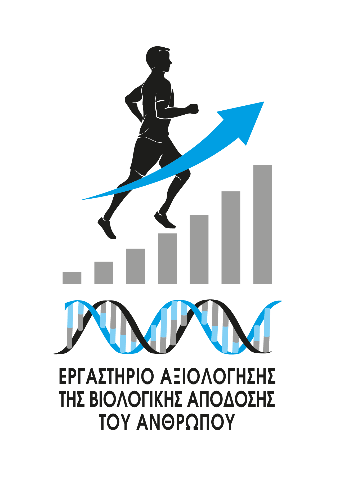 1. Ποιος είναι ο τίτλος της έρευνας;2. Ποιος είναι ο σκοπός της έρευνας;3. Ποια είναι σε συντομία η μέθοδος που χρησιμοποιείτε;4. Ποιον εξοπλισμό του Εργαστηρίου χρησιμοποιείτε ή θα χρησιμοποιήσετε και σε ποιον χώρο;5. Η έρευνα διεξάγεται και σε άλλο χώρο (άλλο Εργαστήριο, πεδίο) ή όχι;6. Η έρευνα απαιτεί αναλώσιμα; Αν ναι, ποια και πώς σκοπεύετε να καλύψετε το κόστος τους;7. Η έρευνα εντάσσεται σε κάποιο πλαίσιο (όπως διπλωματική εργασία, μεταπτυχιακή διατριβή, διδακτορική διατριβή) ή όχι;8. Ποια μέλη του Εργαστηρίου συμμετέχουν στην έρευνα;9. Ποια μη μέλη του Εργαστηρίου συμμετέχουν στην έρευνα και με ποια ιδιότητα το καθένα;10. Ποια είναι τα αναμενόμενα προϊόντα της έρευνας (διατριβές, ανακοινώσεις, δημοσιεύσεις);11. Θέλετε να προσθέσετε κάτι άλλο σχετικό με την έρευνα;